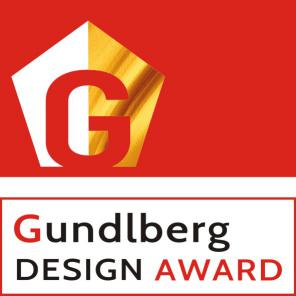 冈特兰堡设计奖源于德国，致力于成为世界十大权威设计奖项之一，大奖希望通过理性的思维，艺术的表达，新颖的创意方式，拓宽人类的艺术视野，重新构造人类的艺术境界，进而给人类视觉世界带来了新的力量和生命力。Number /项目编号：             (冈特兰堡设计奖组委会填写)   Works Title / 作品名称：Name / 参赛者姓名：（填写机构名称或个人姓名）Category / 参赛类别：Grouping / 参赛组别：Institution / 所在机构：Tel / 电话：（请填写手机号）E-mail / 邮箱：Address / 联系地址：Originating in Germany and dedicated to becoming one of the world's top ten design awards, the Gundlberg design awards seeks to broaden the artistic horizons of mankind through rational thinking, artistic expression, and novel creative approaches, the reconstruction of the Artistic Realm of human beings brings new strength and vitality to the visual world of human beings.